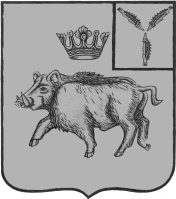 СОВЕТ БАРНУКОВСКОГО МУНИЦИПАЛЬНОГО ОБРАЗОВАНИЯБАЛТАЙСКОГО МУНИЦИПАЛЬНОГО РАЙОНАСАРАТОВСКОЙ ОБЛАСТИЧетвертое заседание Совета четвертого созываРЕШЕНИЕот 04.12.2018  № 21с. БарнуковкаО внесении изменений в решение СоветаБарнуковского муниципального образования от 14.11.2017 №228 «Об утверждении Правил аккредитации представителей средств массовой информации при Совете Барнуковскогомуниципальногообразования Балтайского муниципального района Саратовской области»Руководствуясь статьей 21 Устава Барнуковского муниципального образования Балтайского муниципального района Саратовской области, Совет Барнуковского муниципального образования Балтайского муниципального района Саратовской области РЕШИЛ:1.Внести в решение Совета Барнуковского муниципального образования от 14.11.2017 № 228 «Об утверждении Правил аккредитации представителей средств массовой информации при Совете Барнуковского муниципального образования Балтайского муниципального района Саратовской области» (с изменениями  от 24.08.2018 № 302)  следующее изменение:1.1. Приложение № 2 к решению изложить в новой редакции, согласно приложению.2.Настоящее решение вступает в силу со дня его обнародования.3. Контроль за исполнением настоящего решения возложить на постоянную комиссию Совета Барнуковского муниципального образования по вопросам местного самоуправленияГлава Барнуковскогомуниципального образования	                                     Д.А.ГущинСостав комиссии по аккредитации представителей средств массовой информации при Совете Барнуковского муниципального образованияБалтайского муниципального района Саратовской областиПриложение к решению Совета Барнуковского муниципального образования Балтайскогомуниципального района Саратовской областиот 04.12.2018 № 21Председатель комиссии:-Кузьмин Александр Николаевич;Заместитель председателя комиссии:-Панюхина Светлана ВладимировнаСекретарь комиссии:- Булгина Марина Александровна;Члены комиссии:-Храмова Галина Николаевна.